Uitleendienst Erfgoedcel Brussel
Vlaamse GemeenschapscommissieAanvraag materiaal                                                        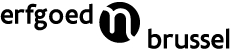 De ontlenerwenst te ontlenen: 
Een overzicht van de technische specificaties en bijhorende accessoires van onze materialen kan u terugvinden op www.erfgoedbrussel.be.Gewenste bruikleenperiode: Van                 t.e.m. Waarvoor wenst u dit materiaal te ontlenen?ReserveringStuur dit formulier ingevuld en minstens 7 werkdagen vóór de ontleningsdatum naar erfgoedbrussel@vgc.beMeer info: 02 563 05 82Opgelet: we lenen het materiaal niet uit voor activiteiten met een commercieel doel of voor projecten die geen verband houden met het Brusselse immaterieel of roerend erfgoed.Voornaam en naam:Organisatie:Contactadres:Telefoon:E-mail:aantal Elsec Nagra digitale audiorecorder  Marantz PMD 660  Mp3-speler + Hoofdtelefoon  Datalogger  Museumstofzuiger Fotoscanner Belichtingsset